WEWNĘTRZNE PROCEDURY BEZPIECZEŃSTWA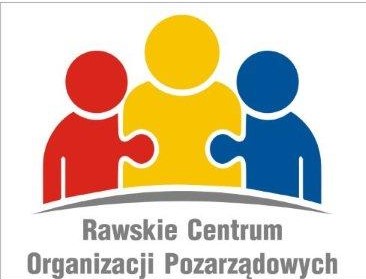 W WARUNKACH PANDEMII COVID 19stosowane w RAWSKIM CENTRUM ORGANIZACJI POZARZĄDOWYCHzwanym dalej RCOPGrupa uczestników korzystających z pomieszczeń RCOP może wynosić maksymalnie 12 osób.Przed wejściem na teren RCOP uczestnicy dezynfekują ręce płynem do dezynfekcji.Naczynia i sztućce  używane przez uczestników myte są w wysokiej temperaturze /wodę należy zagotować w czajniku/.ZASADY OBOWIĄZUJĄCE W RCOP  PODCZAS SPRZĄTANIA I DEZYNFEKCJI POMIESZCZEŃ  I CIĄGÓW KOMUNIKACYJNYCHKorzystający z pomieszczeń RCOP zobowiązani są do posprzątanie i dezynfekcji  pomieszczeń, w których przebywali, umycia i dezynfekcji toalety.Dezynfekcji należy poddać klamki i powierzchnie płaskie                                    w pomieszczeniach.Wszystkie środki do sprzątania i dezynfekcji należy przechowywać w oryginalnie zamkniętych opakowaniach.  Detergenty i środki dezynfekujące należy zawsze stosować zgodnie                    z zaleceniami producenta umieszczonymi na opakowaniu.Worki z odpadami komunalnymi należy szczelnie zamknąć i włożyć do większego worka. Żadnych odpadów nie należy przesypywać. Sprzęt używany do sprzątania winien dezynfekowany po każdorazowym użyciu.Postanowienia końcoweKorzystający zostaną poinformowani o zasadach pracy z pomieszczeń RCOP  przez pracownika Wydziału Edukacji i Spraw Społecznych Urzędu Miasta Rawa Mazowiecka, sprawującego nadzór nad nim nadzór.Wszelkie dostrzeżone nieprawidłowości i wynikające z nich zagrożenia epidemicznego korzystający  zobowiązani są zgłaszać niezwłocznie pracownikowi sprawującemu nadzór nad RCOP.